Lavender (Lavandula) 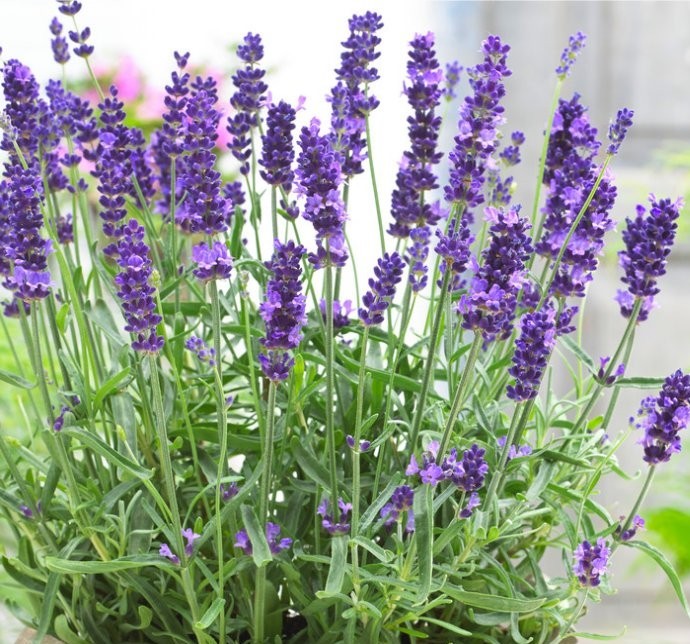 Lavender is a popular evergreen shrub. It’s wonderfully colourful, with its silvery or grey-green, scented foliage and its spikes of colourful, fragrant flowers produced throughout the summer, from July to September. The flowers are great for attracting all manner of wildlife - especially bees and butterflies.Lavender is very versatile too. The taller varieties can be used as formal hedging plants, and the dwarfed, more compact varieties can be used as short hedging or edging around beds and borders. And lavender grows very well in containers.Most of the lavenders we grow in our gardens are varieties of the English lavender, Lavandula angustifolia. This species can easily grow up to 1.5m (5ft) high. The lower growing, more compact varieties, like Munstead and Hidcote, are the best choices for dwarf hedges and bed edging.Although most varieties produce flowers that range from blue to purple, there are also white-flowered varieties, such as Alba, and those with pink flowers, Rosea.French lavenders, Lavandula stoechas and Lavandula viridis, produce different flowers with showy bracts above the flowers, which leads to their sometimes-used common name of ‘bunny ear lavender’. These lavenders aren’t as hardy as English lavender and will need a very warm position, excellent soil drainage and may even need winter protection in severe weather.Lavender is easy to grow and look after. It needs a well-drained soil and a sunny position. The sunnier the site, the stronger the fragrance from both the foliage and the flowers.Lavender is very drought tolerant, but like all other drought-tolerant plants needs watering until established.Plants can tend to become leggy in time, so it is important to prune them annually to keep them bushy and full of flowers. It’s also a good idea to prune newly planted lavender plants to encourage strong, bushy growth.The less hardy French lavenders are best pruned in mid-spring or it can be pruned after the first flush of flowers.Lavender does not shoot readily from old wood, so never prune old, brown, leafless stems - otherwise the plant will die. Old, neglected plants are best replaced. Annual pruning should help prevent this happening.